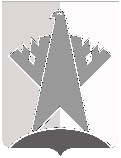 ДУМА СУРГУТСКОГО РАЙОНАХАНТЫ-МАНСИЙСКОГО АВТОНОМНОГО ОКРУГА – ЮГРЫРЕШЕНИЕ30 сентября 2022 года							                           № 341-нпаг. СургутВ соответствии со статьёй 138 Бюджетного кодекса Российской Федерации, статьёй 6 закона Ханты-Мансийского автономного округа – Югры от 10               ноября 2008 года № 132-оз «О межбюджетных отношениях в Ханты-Мансийском автономном округе – Югре»Дума Сургутского района решила:Согласовать полную замену дотации на выравнивание бюджетной обеспеченности муниципальных районов (городских округов) на 2023 год в сумме 41 759,0 тыс. рублей, на 2024 год в сумме 35 635,4 тыс. рублей, на 2025 год в сумме 37 208,2 тыс. рублей дополнительным нормативом отчислений от налога на доходы физических лиц в бюджет Сургутского района в размере 0,27 процента на 2023 год, в размере 0,22 процента на 2024 год, в размере 0,22 процента на 2025 год.Признать утратившими силу:1) решение Думы Сургутского района от 22 сентября 2021 года 
№ 1191-нпа «О согласовании полной замены дотации на выравнивание бюджетной обеспеченности муниципальных районов (городских округов) дополнительным нормативом отчислений от налога на доходы физических лиц на 2022 год и на плановый период 2023 и 2024 годов»;2) решение Думы Сургутского района от 24 июня 2022 года № 287-нпа 
«О внесении изменения в решение Думы Сургутского района от 22 сентября 2021 года № 1191-нпа «О согласовании полной замены дотации на выравнивание бюджетной обеспеченности муниципальных районов (городских округов) дополнительным нормативом отчислений от налога на доходы физических лиц на 2022 год и на плановый период 2023 и 2024 годов».Решение вступает в силу после его официального опубликования (обнародования), но не ранее 01 января 2023 года.О согласовании полной замены дотации на выравнивание бюджетной обеспеченности муниципальных районов (городских округов) дополнительным нормативом отчислений от налога на доходы физических лиц на 2023 год и на плановый период 2024 и 2025 годовПредседатель ДумыСургутского районаВ.А. Полторацкий30 сентября 2022 годаГлава Сургутского районаА.А. Трубецкой30 сентября 2022 года